《中国矫形外科杂志》同行评议专家入库申请表注：此表可复印姓名姓名性别出生年月出生年月近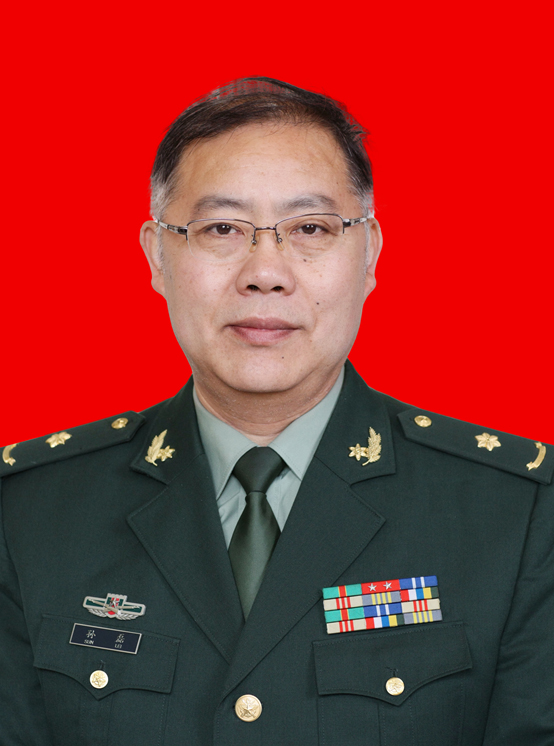 照工作单位工作单位工作单位邮    编邮    编近照毕业学校毕业学校毕业学校学历学位学历学位近照政治面貌政治面貌政治面貌职务职务职务职称职称近照通信地址通信地址通信地址联系电话联系电话手    机手    机手    机E-mailE-mailE-mail专业方向专业方向专业方向请填2个请填2个请填2个请填2个请填2个请填2个专业部位（打√)专业部位（打√)专业部位（打√)手与前臂、肩肘、上肢、上颈椎、下颈椎、胸椎、腰椎、骨盆、髋、膝、足踝和下肢手与前臂、肩肘、上肢、上颈椎、下颈椎、胸椎、腰椎、骨盆、髋、膝、足踝和下肢手与前臂、肩肘、上肢、上颈椎、下颈椎、胸椎、腰椎、骨盆、髋、膝、足踝和下肢手与前臂、肩肘、上肢、上颈椎、下颈椎、胸椎、腰椎、骨盆、髋、膝、足踝和下肢个人简历所在单位意见所在单位意见所在单位意见所在单位意见      同 意                          （盖章）                                  2021年    月   日      同 意                          （盖章）                                  2021年    月   日      同 意                          （盖章）                                  2021年    月   日      同 意                          （盖章）                                  2021年    月   日      同 意                          （盖章）                                  2021年    月   日      同 意                          （盖章）                                  2021年    月   日      同 意                          （盖章）                                  2021年    月   日      同 意                          （盖章）                                  2021年    月   日      同 意                          （盖章）                                  2021年    月   日      同 意                          （盖章）                                  2021年    月   日      同 意                          （盖章）                                  2021年    月   日      同 意                          （盖章）                                  2021年    月   日